Unidad 3. Fracciones y operaciones1. Completa las oraciones o colorea el gráfico según corresponda.           de las flores tienen los pétalos cuadriculados.  de las flores tienen los tiestos rojos.          de las flores tienen el centro negro.  de las flores es amarilla.           de las flores tienen el tiesto gris.2. Amparo, Lorenzo y Magda fueron a cenar y pidieron dos pizzas de ocho porciones cada una. Amparo dijo que comería tres octavos de una pizza; Lorenzo, siete octavos, y Magda, cinco porciones de pizza.Completa la tabla y responde.¿Cuántas porciones comieron entre los tres? ¿Sobró pizza? ¿Cuántas porciones? Escribe como fracción la cantidad de pizza que sobró.Unidad 3. Fracciones y operaciones3. Paloma, Raúl y Guille se han comprado el mismo libro de lectura para antes de irse a la cama. Paloma lleva leído   del libro; Raúl leyó la tercera parte del libro, y Guille    partes. Observa lo leído por cada uno, compara las fracciones y completa con verdadero o falso las siguientes afirmaciones.____________________________________________________________________________4. Representa gráficamente las siguientes fracciones.Unidad 3. Fracciones y operaciones5. Escribe las siguientes fracciones con denominador 10, dibuja una recta numérica y represéntalas en ella.6. Completa la siguiente tabla con las fracciones equivalentes que se indican.7. Calcula la fracción irreducible de cada una de las siguientes fracciones.Unidad 3. Fracciones y operaciones8. Estima qué fracción de las siguientes figuras está coloreada de gris y calcula su fracción irreducible.9. Calcula las siguientes operaciones y expresa el resultado con una fracción irreducible.Unidad 3. Fracciones y operaciones10. Escribe la fracción que representa cada situación y remarca de amarillo las propias y de azul las impropias.Lisa compró varios tiestos y plantó 4 margaritas en cada uno pero se le secaron 7 margaritas.Fracción  Marisa compró una pizza de 6 porciones y se comió 5.Fracción  A Carlos le regalaron un paquete de 20 caramelos y se comió 7.Fracción  Marina compra todos los meses varios cajones de 10 botellas de refresco. Este mes ya consumió 17 botellas. Fracción  11. Completa esta tabla según corresponda.Unidad 3. Fracciones y operaciones12. Representa gráficamente las siguientes fracciones.13. Reduce las siguientes fracciones a común denominador y resuelve las operaciones.Unidad 3. Fracciones y operaciones14. Ordena las fracciones de cada grupo de menor a mayor.•   		•  		•  Unidad 3. Fracciones y operaciones15. Representa las siguientes fracciones en la recta numérica y explica qué procedimiento sigues para saber dónde ubicarlas. 16. Calcula las siguientes operaciones y expresa el resultado con una fracción irreducible.• 		•  		• 		• Unidad 3. Fracciones y operaciones17. Calcula las siguientes multiplicaciones y escribe los resultados en su mínima expresión. •   		•  		• 		• 18. Calcula los siguientes productos y escribe el resultado en su mínima expresión.•  	• 	• 	• Unidad 3. Fracciones y operaciones19. La empresa de placas solares Nueva Energía ha colocado en un año 1 356 placas. De todas estas placas,   fueron instaladas en colegios,  se pusieron en hospitales y   a particulares. ¿Cuántas placas solares fueron instaladas en cada destino?____________________________________________________________________________20. Representa gráficamente las siguientes operaciones y resuelve.21. Calcula las siguientes divisiones y escribe los resultados en su mínima expresión.•   		• 		•  		• Unidad 3. Fracciones y operaciones22. Representa estos números decimales en la recta numérica. Después, ordénalos de menor a mayor.4,3 	12,6 	 10,4 	 7,2	 8,123. Expresa las siguientes fracciones como números decimales y ordénalas de menor a mayor. •  	• 	• 	• 	• 24. Escribe la expresión decimal de las siguientes fracciones redondeando el resultado hasta la milésima.•  	• 	• 	• Unidad 3. Fracciones y operaciones25. Ordena de menor a mayor los siguientes números expresándolos previamente en fracciones con el mismo denominador.• 2,6          •           • 1,7           •            • 4,1          •           • 526. Una clase de 6.º de Primaria ha reunido 24 873,60 € para el viaje de fin de curso. De esa cantidad,  van destinados a pagar el transporte,  a pagar el hotel y el resto a las entradas y gastos generales del viaje. ¿Cuánto dinero gastarán entre transporte y hotel? ¿Qué cantidad irá destinada para entradas y gastos en general?____________________________________________________________________________Unidad 3. Fracciones y operaciones27. Eduardo hace en transporte público el trayecto de ida y vuelta al trabajo 6 días por semana.Si el billete por trayecto cuesta 0,95 euros, ¿cuántos euros gasta en 2 semanas?Si el mes pasado gastó en transporte público 34,20 euros, ¿cuantos días fue a trabajar?____________________________________________________________________________28. Agustín decidió abrir su hucha y gastar sus ahorros:  lo destinará a comprar un regalo de cumpleaños para su mamá;  del resto para comprarse ropa, y  del resto lo destinará a la compra de un libro. ¿Qué fracción de sus ahorros piensa gastar Agustín? ¿Qué fracción le quedará? Haz un esquema y resuelve el problema.____________________________________________________________________________Unidad 3. Fracciones y operaciones29. Luanda ha comprado una enorme barra de chocolate para sus preparaciones de pastelería. la utilizará para preparar el pastel de cumpleaños de su hija,  de lo que queda lo utilizará para preparar un postre y  del resto para decorar unas galletas. ¿Qué fracción del chocolate utilizará en las distintas preparaciones? ¿Qué fracción le sobrará?Utiliza las estrategias aprendidas para resolver el problema.____________________________________________________________________________30. Los vecinos están trabajando en un  proyecto de reforestación del parque. Para ello, compraron árboles de distintas especies: en  del parque plantarán álamos; en  del resto de parque, acacias, y solo en   de lo que queda forestarán con pinos. ¿Qué parte del parque será forestada?Utiliza las estrategias aprendidas para resolver el problema y luego reflexiona si te serán de utilidad para resolver futuros problemas.____________________________________________________________________________Unidad 3. Fracciones y operaciones31. La habitación de Nuria ha costado 4 458,60 €. La pintura costó  del dinero, el mobiliario costó y  del presupuesto fue destinado al ordenador. ¿Cuánto dinero se gastó en la pintura y cuánto el mobiliario? ¿Cuánto costó el ordenador? Resuelve y representa los gastos en un solo gráfico. Revisa las actividades que acabas de realizar. Trata de identificar si has cometido o no errores y cuáles han sido, qué podrías hacer para corregirlos y qué otros aspectos de tu trabajo podrías mejorar.____________________________________________________________________________32. Calcula estos productos utilizando estrategias de cálculo mental y anota los resultados.49 × 0,1 =126 × 0,01 =17 × 0,1 =256 × 0,01 =567 × 0,1 =Unidad 3. Fracciones y operaciones33. Elabora una estrategia de cálculo mental y calcula los siguientes productos, anota los resultados y compruébalos con la calculadora.32 × 0,01 = 172 × 0,01 =83 × 0,01 =534 × 0,01 =93 × 0,01 =Fracción de pizzaque comióSe lee…Porciones de pizza que comióAmparoLorenzoMagdaRaúl leyó más páginas del libro que Paloma.Paloma leyó menos páginas del libro que Guille.Guille leyó más páginas del libro que Raúl.Fracciones equivalentesFracciones equivalentesFracciónPor simplificaciónPor ampliaciónFracción impropiaNúmero mixto=====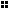 